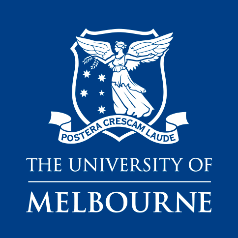 Health & Safety 
plant risk assessment FormRa No./ERMS Ref:      Date:      Version No.:      Review Date:      Authorised by:      STEP 1 – ENTER INFORMATION ABOUT THE ACTIVITY/TASK, ITS LOCATION AND THE PEOPLE COMPLETING THE RISK ASSESSMENTLocation name: Building No.: Room No.:Room No.:Date:Date:Assessed by:Assessed by:HSR/Employee representative:Users of the plant:Users of the plant:Plant (Manufacturer’s name and model no.):       Serial No.:       Plant (Manufacturer’s name and model no.):       Serial No.:       Plant (Manufacturer’s name and model no.):       Serial No.:       Plant (Manufacturer’s name and model no.):       Serial No.:       Plant (Manufacturer’s name and model no.):       Serial No.:       Plant (Manufacturer’s name and model no.):       Serial No.:       Plant (Manufacturer’s name and model no.):       Serial No.:       Purpose of plant: Purpose of plant: Does the plant require licensing/registration?Does the plant require licensing/registration?Does the plant require licensing/registration?Yes  	No  Licensing/Registration No.:      Licensing/Registration No.:      Licensing/Registration No.:      Purpose of plant: Purpose of plant: Additional information for pressure vessels.(Refer to AS 4343)Additional information for pressure vessels.(Refer to AS 4343)Additional information for pressure vessels.(Refer to AS 4343)Design approval no.:       Design approval no.:       Date of manufacture:       Date of manufacture:       Purpose of plant: Purpose of plant: Additional information for pressure vessels.(Refer to AS 4343)Additional information for pressure vessels.(Refer to AS 4343)Additional information for pressure vessels.(Refer to AS 4343)Class  (A, B, C, D E):       Class  (A, B, C, D E):       Number of pressure chambers:       Number of pressure chambers:       Description of how plant is used: Description of how plant is used: Description of how plant is used: Description of how plant is used: Description of how plant is used: Description of how plant is used: Description of how plant is used: Description of how plant is used: Description of how plant is used: Does the operator require a licence or competency? External licence External licenceSpecify:      Specify:      Specify:      Specify:      Specify:      Specify:      Does the operator require a licence or competency? Internal competency Internal competencySpecify:      Specify:      Specify:      Specify:      Specify:      Specify:      Does the operator require a licence or competency? No specific competency No specific competencyWorkplace conditions (Describe layout and physical conditions - including access and egress) Workplace conditions (Describe layout and physical conditions - including access and egress) Consider operation outside of normal conditions●  Cleaning 	●  Non-standard use	●  Breakdown & repair ●  Maintenance	●  Commissioning	●  Decommissioning●  Emergency situationsList systems of work for using the plant:●  Training		●  SOPs●  Manufacturer’s information and  instructions	●  Inspections●  Emergency situationsIs there past experience with the activity/task that may assist in the assessment?●  Existing controls		●  SOPs			●  Standards●  Industry standards	●  Incidents & near-hits	●  Legislation & Codes●  Training		●  Incident Investigation	●  Guidance materialLikelihoodConsequenceConsequenceConsequenceConsequenceConsequenceConsequenceLikelihoodInsignificantMinorModerateMajorSevereLikelihoodAlmost certainMediumHighHighExtremeExtremeLikelihoodLikelyMediumMediumHighExtremeExtremeLikelihoodPossibleLowMediumMediumHighExtremeLikelihoodUnlikelyLowLowMediumHighHighLikelihoodRareLowLowLowMediumHighLikelihoodConsequenceAlmost certain – will occur in most circumstances when the activity is undertaken (greater than 90% chance of occurring)Insignificant –First aid treatment, minor injury, no time off workLikely - will probably occur in most circumstances when the activity is undertaken (51 to 90% chance of occurring)Minor – Single occurrence of medical treatment, minor injury, no time off workPossible – might occur when the activity is undertaken (21 to 50% chance of occurring)Moderate – Multiple medical treatments, non-permanent injury, less than 10 days off workUnlikely – could happen at some time when the activity is undertaken (1 to 20% chance of occurring)Major – Extensive injuries requiring medical treatment (e.g., surgery), serious or permanent injury/illness, greater than 10 days off workRare – may happen only in exceptional circumstances when the activity is undertaken (less than 1% chance of occurring)Severe – Severe injury/illness requiring life support, actual or potential fatality, greater than 250 days off workRisk Rating Priority for ActionRisk Rating Priority for ActionRisk Rating Priority for ActionRisk Rating Priority for ActionRisk acceptance guideActionRecommended action time frameExtremeNot acceptableCease or isolate source of riskImplement further risk controlsMonitor, review, and document controlsImmediateUp to 1 monthOngoingHighGenerally (in most circumstances) not acceptableImplement risk controls if reasonably practicableMonitor, review, and document controls1 to 3 monthsOngoingMediumGenerally (in most circumstances) acceptableImplement risk controls if reasonably practicableMonitor, review, and document controls3 to 6 monthsOngoingLowAcceptableMonitor and reviewOngoingSTEP 3 – Identify hazards and associated risk Scores and controlsSTEP 3 – Identify hazards and associated risk Scores and controlsFor each of the following prompts:Review the prompts/examples for each hazard category that may potentially exist for the activity/task. Determine and record an inherent risk score by using the risk matrix.In the comments box, describe when and where the hazard is present.Specify the risk control type, for each current or proposed risk control.Provide a control description for each current or proposed risk control.Where proposed risk control(s) have been identified complete a Health & Safety: Action plan;Determine the residual risk score using the risk matrixHierarchy of Control (Control Type)El – EliminationS – SubstitutionEn – Engineering	Is – Isolation	G – GuardingSh – ShieldingA – Administrative	T – Training	In – InspectionM – Monitoring	H – Health MonitoringP – PPECategoryInherent
Risk scoreComments (when and where hazard is present)Control typeControl description(Current and Proposed)Residual Risk ScoreCan the following items become ENTANGLED with moving parts of the plant, or materials in motion:●  Hair			●  Jewellery		●  Rags●  Gloves			●  Clothing●  OtherCan anyone be CRUSHED due to:●  Falling, uncontrolled or unexpected movement of plant or load●  Lack of capacity to slow, stop or immobilise the plant●  Under or trapped between plant and materials or fixed structure●  Contact with moving parts during testing, inspection, maintenance, cleaning, or repair	●  Being thrown off	●  Tipping or rolling over	●  Parts of plant collapsing●  OtherCan anyone be CUT, STABBED or PUNCTURED by coming in contact with:●  Moving plant or parts		●  Work pieces disintegrated●  Sharp or flying objects		●  Work pieces ejected●  OtherSHEARING – Can anyone’s body parts be cut off between:●  Two parts of the plant●  A part of the plan and a work piece or structure●  OtherCan anyone be STRUCK by moving objects due to: ●  Plant or work pieces being ejected or disintegrated●  Uncontrolled or unexpected plant movement●  Mobility		●  OtherCan anyone using the plant or in the vicinity of the plant, SLIP, TRIP or FALL due to: ●  The working environment	●  Uneven work surface●  Lack of guardrails	●  Poor housekeeping●  Slippery work surfaces●  OtherFRICTION - Can anyone be burnt due to:●  Contact with moving parts or surfaces of the plant●  Material handled by the plant●  OtherCan anyone be injured by ELECTRICAL shock or burnt due to:●  Damaged/poorly maintained leads or switch	●  Working near or contact with live electrical conductors●  Water near electrical equipment	●  Lack of isolation procedures●  OtherEMERGENCY STOP BUTTONS - can injury from interaction with the plant be caused by: ●  Lack of prominence of emergency stop●  Emergency stop not red in colour ●  Stored energy being released slowly or at a sequent time●  Lack of clarity of emergency stop markings●  Restarting plant by resetting the emergency stop button●  Emergency stop not being fail to safe	●  OtherCan anyone be injured by an EXPLOSION of the following items triggered by plant operation●  Gas				●  Dust●  Vapours			●  Liquids●  OtherCan anyone be SUFFOCATED due to: ●  Lack of oxygen ●  Atmospheric contamination●  OtherENVIRONMENTAL CONDITIONS – Can anyone suffer ill health due to:  ●  Exposure to high temperatures●  Exposure to low temperatures●  Rain	●  Sun	●  Flora	●  Fauna●  OtherHIGH TEMPERATURE or FIRE – Can anyone: ●  Come into contact with objects at high temperature●  Be injured by fire●  OtherCan anyone come into contact with FLUIDS or GASES under HIGH PRESSURE due to:●  Failure of the plant?●  Misuse of the plant?●  OtherERGONOMIC (incl manual handling) - Can anyone be injured due to: ●  Seating design	●  Excessive effort	●  Poor lighting●  Repetitive body movement or posture●  Poor workplace or plant design	●  Controls layout and design●  Lack of consideration for human behaviour causing mental or
     physical stress●  OtherRADIATION Can anyone be injured/suffer ill health due to: ●  Ionising radiation	●  Lasers		●  Ultraviolet light●  Microwaves		●  Radio waves●  Infrared		●  Magnetic resonance●  OtherCan anyone be injured or suffer ill health from exposure to OTHER HAZARDS:  ●  Chemicals	●  Fumes	●  Dusts●  Vibration	●  Noise	●  Biologicals●  Lighting	●  Toxic gases or vapours ●  Engineered nanoparticles●  OtherSTEP 4 – ImpleMEntation and consultation processSTEP 4 – ImpleMEntation and consultation processSTEP 4 – ImpleMEntation and consultation processSTEP 4 – ImpleMEntation and consultation processSTEP 4 – ImpleMEntation and consultation processDetermine the person responsible for reviewing and implementing the risk assessment including the identified controls.  Ensure a Health & Safety: Action plan; has been completed, reviewed and signed off where proposed controls have been identified.Obtain the authorisation of the management representative.Ensure the HSR (if applicable) has been consulted.  Ensure the employees undertaking the activity have been consulted. Record below the names of the persons consulted.Determine the person responsible for reviewing and implementing the risk assessment including the identified controls.  Ensure a Health & Safety: Action plan; has been completed, reviewed and signed off where proposed controls have been identified.Obtain the authorisation of the management representative.Ensure the HSR (if applicable) has been consulted.  Ensure the employees undertaking the activity have been consulted. Record below the names of the persons consulted.Determine the person responsible for reviewing and implementing the risk assessment including the identified controls.  Ensure a Health & Safety: Action plan; has been completed, reviewed and signed off where proposed controls have been identified.Obtain the authorisation of the management representative.Ensure the HSR (if applicable) has been consulted.  Ensure the employees undertaking the activity have been consulted. Record below the names of the persons consulted.Determine the person responsible for reviewing and implementing the risk assessment including the identified controls.  Ensure a Health & Safety: Action plan; has been completed, reviewed and signed off where proposed controls have been identified.Obtain the authorisation of the management representative.Ensure the HSR (if applicable) has been consulted.  Ensure the employees undertaking the activity have been consulted. Record below the names of the persons consulted.Determine the person responsible for reviewing and implementing the risk assessment including the identified controls.  Ensure a Health & Safety: Action plan; has been completed, reviewed and signed off where proposed controls have been identified.Obtain the authorisation of the management representative.Ensure the HSR (if applicable) has been consulted.  Ensure the employees undertaking the activity have been consulted. Record below the names of the persons consulted.Management representativeHSR/Employee representativeEmployee(s)Employee(s)Employee(s)Employee(s)Person Responsible for implementation or escalationPerson Responsible for implementation or escalationExtra writing room - use this page to enter extended comments or descriptions